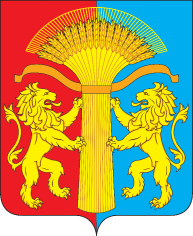 АДМИНИСТРАЦИЯ КАНСКОГО РАЙОНА КРАСНОЯРСКОГО КРАЯПОСТАНОВЛЕНИЕ_01.09.2017                            г. Канск     			        № 404- пгО признании утратившим силу постановления администрации Канского района от 17.11.2014 №894-пг «О внесении изменений и дополнений в постановление  администрации Канского района от 26.04.2011 №249-пг «Об утверждении квалификационных требований к профессиональному образованию, к профессиональным знаниям, навыкам и умениям, стажу   муниципальной  службы или стажу (опыту) работы по специальности, для замещения должностей муниципальной службы в администрации Канского района»В соответствии со ст. 2 Закона Красноярского края от 24.04.2008 N 5-1565 "Об особенностях правового регулирования муниципальной службы в Красноярском крае" (в редакции от 08.06.2017), принимая во внимание постановление администрации Канского района от 20.07.2017 №320-пг «О внесении изменений в постановление администрации Канского района от 02.03.2017 №100-пг «Об утверждении квалификационных требований к профессиональному образованию, к профессиональным знаниям, навыкам и умениям, стажу   муниципальной  службы или стажу (опыту) работы по специальности, для замещения должностей муниципальной службы в администрации Канского района»», руководствуясь статьями 38, 40 Устава Канского района, ПОСТАНОВЛЯЮ:1. Признать утратившим силу постановление администрации Канского района от 17.11.2014 №894-пг «О внесении изменений и дополнений в постановление  администрации Канского района от 26.04.2011 №249-пг «Об утверждении квалификационных требований к профессиональному образованию, к профессиональным знаниям, навыкам и умениям, стажу   муниципальной  службы или стажу (опыту) работы по специальности, для замещения должностей муниципальной службы в администрации Канского района».2. Ответственность за исполнение данного постановления возложить на заместителя Главы Канского района по взаимодействию с органами государственной власти и органами местного самоуправления В.Н.Котина.3. Постановление вступает в силу в день, следующий за днем его  опубликования в официальном печатном издании «Вести Канского района» и подлежит размещению на официальном сайте муниципального образования Канского района в информационно-телекоммуникационной сети «Интернет» и распространяется на правоотношения, возникшие с 08.06.2017 года.Глава Канского района                     					А.А.Заруцкий